ПЕРЕЧЕНЬ МАТЕРИАЛОВ для занятий  на отделении художественно-эстетического развития «Волшебная кисточка» (возраст  4 – 6 лет)Бумага для акварели формат А3, А4пример 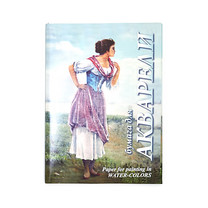 Планшет для пастели формат А3 пример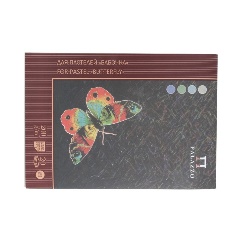 Акварель медовая 12 цветов (Акварель в кюветах фирмы «Ладога», «Сонет») 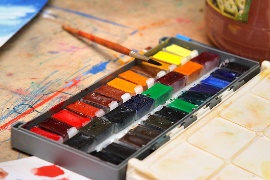 Гуашь 12 цветов ( «Гамма», «Мастер-класс», «Невская палитра», «Сонет»).  пример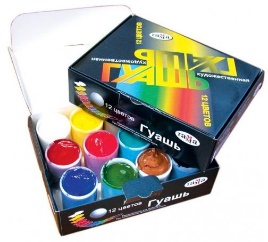 Кисти круглые (белка, синтетика) № 1, 3, 5, 7 (или близко к ним)  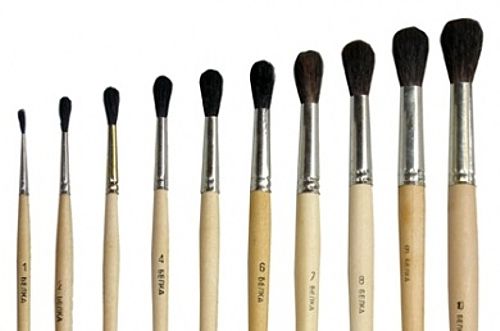 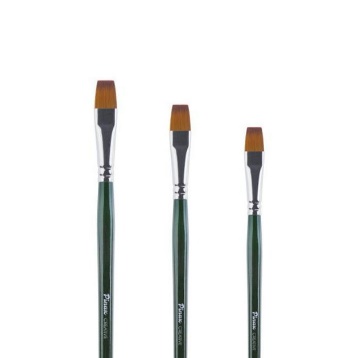 Масляная пастель - Пастельные мелки на масляной основе    пример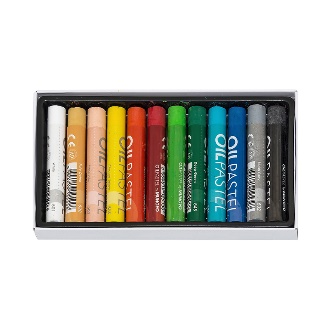 Стакан-непроливайка двойнойПалитраТряпочка для кистей Простые карандашиЛастик мягкий (лучше всего белый «Кoh-i-Noor», «MILAN» и др.)   пример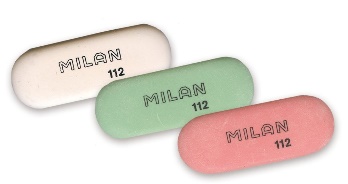 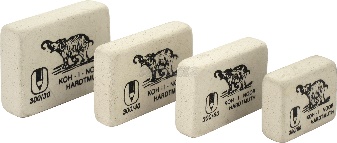 Набор цветной бумаги (односторонняя, двухсторонняя)Набор цветного картона (матовый)Клей-карандаш НожницыПластилин восковой цветной, стеки  пример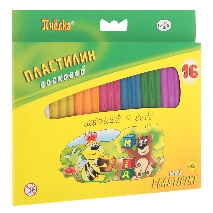 Дощечка для лепки или клеенкаФломастерыВлажные салфетки для рукФартук, нарукавникиПЕРЕЧЕНЬ МАТЕРИАЛОВ для занятий   на отделении художественно-эстетического развития «Мир творчества» (возраст 7 - 9 лет)Планшет для пастели формат А3 примерБумага для акварели формат А3, А4примерАкварель в кюветах фирмы «Ладога», «Сонет», «Ленинград», «Белые ночи».Гуашь 12 цветов ( «Гамма», «Мастер-класс», «Невская палитра», «Сонет»). пример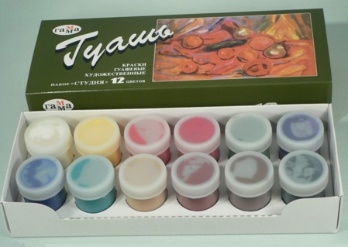 Кисти круглые (белка, синтетика) № 1, 3, 5, 7 (или близко к ним) пример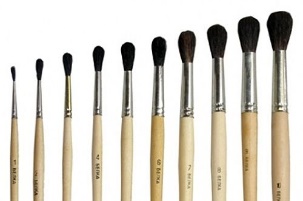 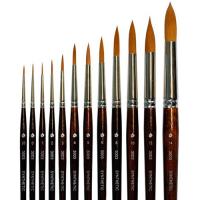 Масляная пастельпример 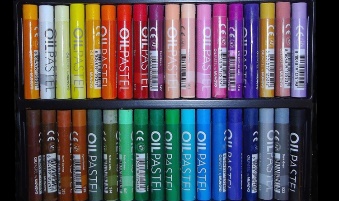 Сухая пастельпример 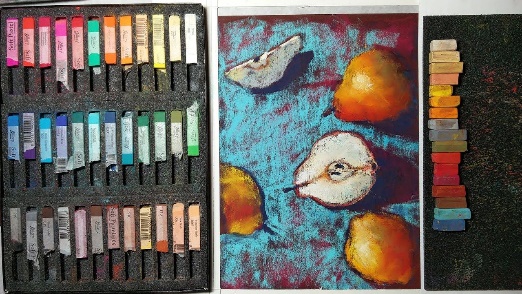 Стакан-непроливайка двойнойПалитраТряпочка для кистей Простые карандаши различной мягкости от Н до 2В («Кoh-i-Noor» или «Faber-Castell»)Ластик мягкий (лучше всего белый «Кoh-i-Noor», «MILAN» и др.) примерНабор цветной бумаги (односторонняя, двухсторонняя)Набор цветного картона (матовый)Клей-карандаш НожницыПластилин цветной, стекиДощечка для лепки или клеенкаВлажные салфетки для рукФартук, нарукавникиПЕРЕЧЕНЬ МАТЕРИАЛОВ для занятий  на  художественном отделении(возраст от 7 лет и старше) Бумага для акварели формат А3 пример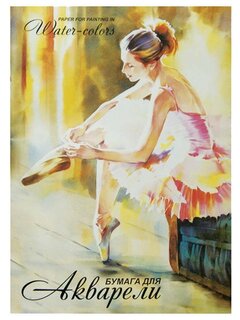 Бумага для графических работ формат А3 пример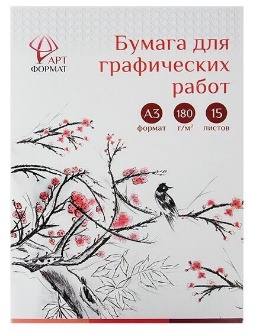 Планшет для пастели А3 пример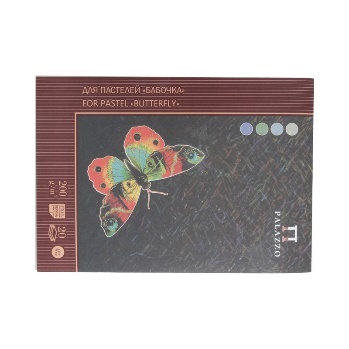 Карандаши графитные (простые) различной мягкости от Н до 2В («Кoh-i-Noor» или «Faber-Castell»)Точилка пример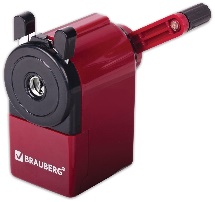 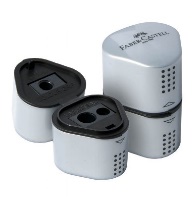 Ластик мягкий (лучше всего белый «Кoh-i-Noor», «MILAN» и др.)  примерКлячка пример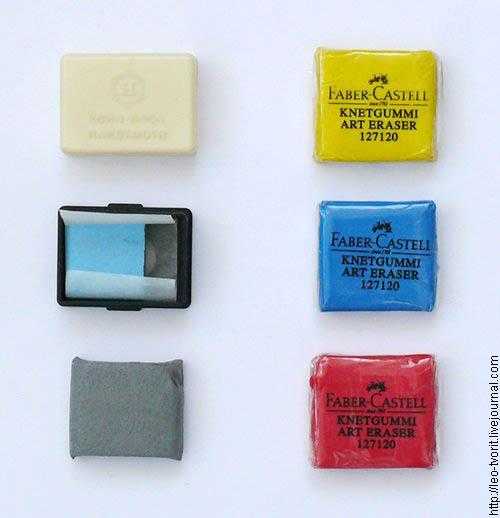 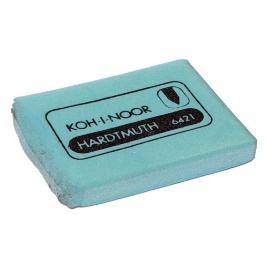 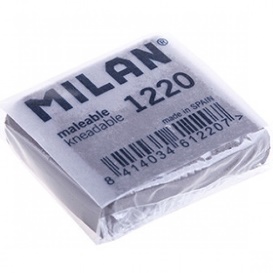 Скотч малярный, либо кнопки (с плоскими шляпками и не с длинными шипами) пример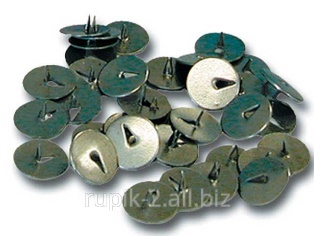 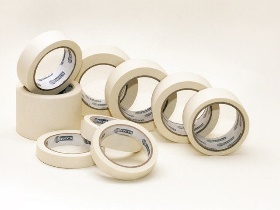 Акварель в кюветах 24 – 36 цветов фирмы «Ладога», «Сонет», «Ленинград», «Белые ночи», «Санкт-Петербург», «Невская палитра» или «Ладога».Кисти круглые беличьи  № 2, 4, 6, 9 (или близко к ним) пример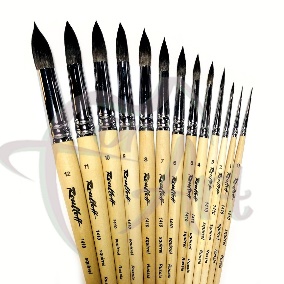 Кисти плоские синтетические № 8, 10 или одну №12 пример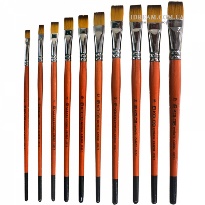 Гуашь 12 цв. ( «Гамма», «Мастер-класс», «Невская палитра», «Сонет»). Белая гуашь пример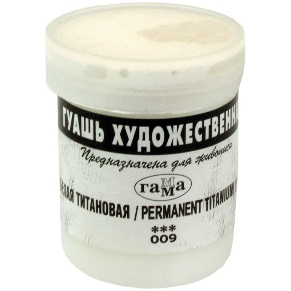 Сухая пастель  примерПалитра пластиковая белаяСтакан-непроливайкаТряпочка для кистей Цветная бумага, цветной картон, клей-карандаш, ножницы (для детей 7-8 лет).Масляная пастель (для детей 7-8 лет)  примерПластилин цветной, стек, дощечка для работы с пластилином (для детей 7-8 лет)Мягкий материал – сангина, уголь, сепия   пример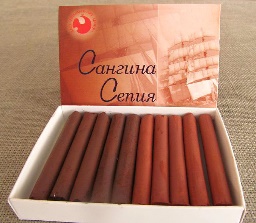 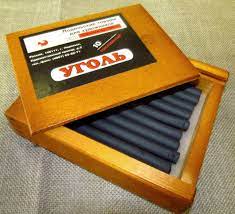 Пластилин скульптурный, стеки (для детей с 10 лет)  пример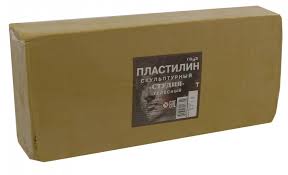 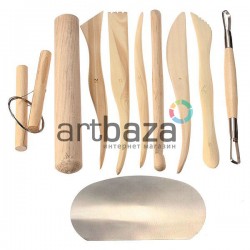 Влажные салфетки для рук   Выше перечисленные материалы можно купить  в любом магазине для художника («Передвижник», «Черная речка», «Красный карандаш», «Леонардо» и др.)